Employment ApplicationApplicant Information  Phone Type:  ___ Cell Phone  ___ Home  ___ OtherEducationReferencesPlease list three professional references.Previous EmploymentMilitary ServiceDisclaimer and SignatureI certify that my answers are true and complete to the best of my knowledge. If this application leads to employment, I understand that false or misleading information in my application or interview may result in my release.Tipple Tavern Applications: Email to Amy Guerra at amy@devilsbackbonewv.comDevil’s Backbone Adventure Resort Applications:  Email to Tina Golden at jobs@devilsbackbonewv.com.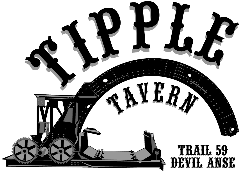 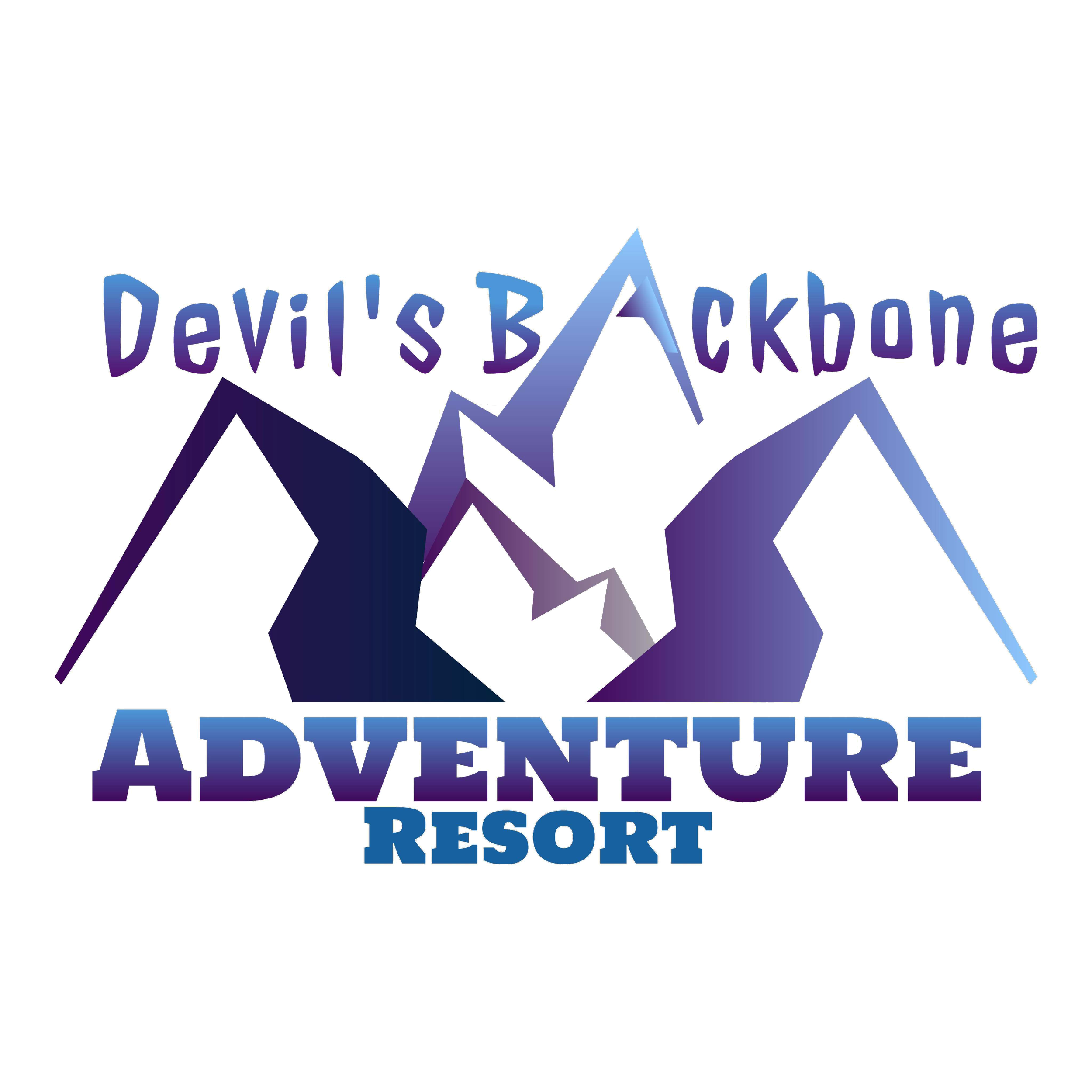 Full Name:DateFirstLastM.I.Address:Street AddressApartment/Unit #CityStateZIP CodePhone:EmailDate Available:Social Security No.:Desired Hourly Rate:$Position Applied for:Days & Times Available:  Sunday _______ to_______,           Monday _______ to_______,                           Tuesday_______ to_______,           Wednesday_______ to_______,                                     Thursday_______ to_______,          Friday_______ to_______,           Saturday_______ to_______ Days & Times Available:  Sunday _______ to_______,           Monday _______ to_______,                           Tuesday_______ to_______,           Wednesday_______ to_______,                                     Thursday_______ to_______,          Friday_______ to_______,           Saturday_______ to_______ Days & Times Available:  Sunday _______ to_______,           Monday _______ to_______,                           Tuesday_______ to_______,           Wednesday_______ to_______,                                     Thursday_______ to_______,          Friday_______ to_______,           Saturday_______ to_______ Days & Times Available:  Sunday _______ to_______,           Monday _______ to_______,                           Tuesday_______ to_______,           Wednesday_______ to_______,                                     Thursday_______ to_______,          Friday_______ to_______,           Saturday_______ to_______ Days & Times Available:  Sunday _______ to_______,           Monday _______ to_______,                           Tuesday_______ to_______,           Wednesday_______ to_______,                                     Thursday_______ to_______,          Friday_______ to_______,           Saturday_______ to_______ Days & Times Available:  Sunday _______ to_______,           Monday _______ to_______,                           Tuesday_______ to_______,           Wednesday_______ to_______,                                     Thursday_______ to_______,          Friday_______ to_______,           Saturday_______ to_______ Are you a citizen of the United States?YES☐NO☐If no, are you authorized to work in the U.S.?YES☐NO☐Have you ever worked for this company?YES☐NO☐If yes, when?Have you ever been convicted of a felony?YES☐NO☐If yes, explain:High School:Address:From:To:Did you graduate?YES☐NO☐Diploma:College:Address:From:To:Did you graduate?YES☐NO☐Degree:Other:Address:From:  ______To:_______Did you graduate?YES☐NO☐Degree:________________________Full Name:Relationship:Company:Phone:Address:Full Name:Relationship:Company:Phone:Address:Full Name:Relationship:Company:Phone:Address:Company:Phone:Address:Supervisor:Job Title:Starting Salary:$Ending Salary:$Responsibilities:From:To:Reason for Leaving:May we contact your previous supervisor for a reference?YES☐NO☐Company:Phone:Address:Supervisor:Job Title:Starting Salary:$Ending Salary:$Responsibilities:From:To:Reason for Leaving:May we contact your previous supervisor for a reference?YES☐NO☐Company:Phone:Address:Supervisor:Job Title:Starting Salary:$Ending Salary:$Responsibilities:From:To:Reason for Leaving:May we contact your previous supervisor for a reference?YES☐NO☐Branch:From:To:Rank at Discharge:Type of Discharge:If other than honorable, explain:Signature:Date: